How to Login to C4D Yourself?1.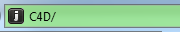 2. 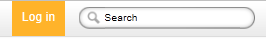 3. 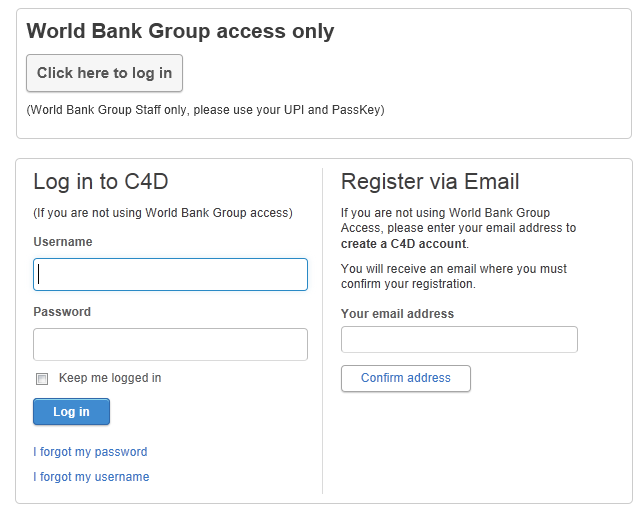 4. 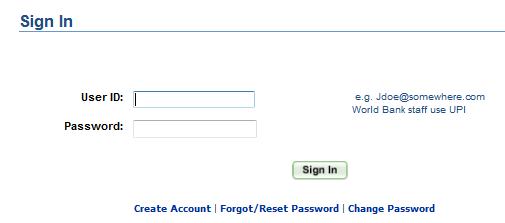 5. 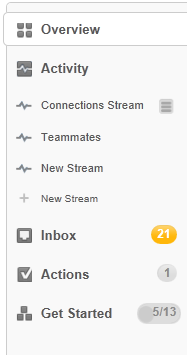 6. 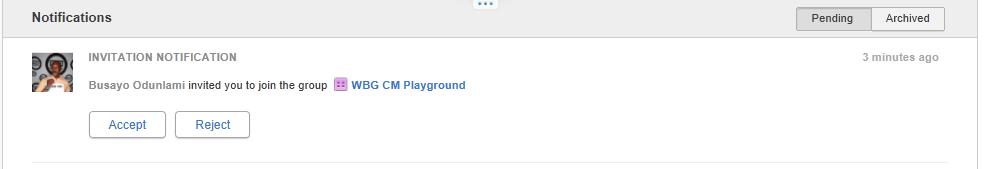 7. 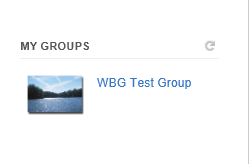 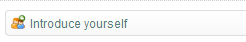 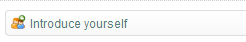 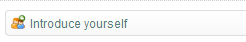 